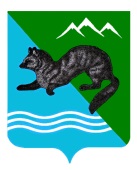 ПОСТАНОВЛЕНИЕ   АДМИНИСТРАЦИИ СОБОЛЕВСКОГО МУНИЦИПАЛЬНОГО РАЙОНА КАМЧАТСКОГО КРАЯ08 ноября 2023			    с. Соболево                                                                № 313Об установлении публичного сервитута для использования земельных участков в целях строительства и эксплуатации объекта системы газоснабжения местного значения «Обустройство Северо-Колпаковского газоконденсатного месторождения»В соответствии со статьей 23 и главой V.7. Земельного кодекса Российской Федерации, Федеральными законами от 25.10.2001 №137-ФЗ «О введении в действие Земельного кодекса Российской Федерации», от 06.10.2003 №131-ФЗ «Об общих принципах организации местного самоуправления в Российской Федерации», приказом Министерства экономического развития Российской Федерации от 10.10.2018 №542 «Об утверждении требований к форме ходатайства об установлении публичного сервитута, содержанию обоснования необходимости установления публичного сервитута», на основании постановления администрации Соболевского муниципального района от 07.08.2023 №185 «Об утверждении проекта планировки и межевания территории в целях строительства объекта «Обустройство Северо-Колпаковского газоконденсатного месторождения», на основании ходатайства публичного акционерного общества «Газпром» от  15.09.2023 № 27/1/2/03-15-670, принимая во внимание графическое описание местоположения границ публичного сервитута  АДМИНИСТРАЦИЯ ПОСТАНОВЛЯЕТ:1.Установить публичный сервитут в целях строительства и эксплуатации объекта системы газоснабжения местного значения «Обустройство Северо-Колпаковского газоконденсатного месторождения», в отношении земельных участков, указанных в приложении № 1.2. Установить срок публичного сервитута на 49 (сорок девять) лет.3. Утвердить границы публичного сервитута, согласно графическому описанию местоположения границ, согласно приложению № 2. 4. Установить срок, в течение которого использование земельных участков, указанных в приложении № 1 к настоящему постановлению, в соответствии с их разрешенным использованием будет невозможно или существенно затруднено при осуществлении деятельности, для обеспечения которой устанавливается публичный сервитут: размещение (строительство) линейного объекта в течение 25 (двадцати пяти) месяцев.5. Информация о Графике проведения работ при осуществлении деятельности, для обеспечения которой устанавливается публичный сервитут указана в приложении № 3.6. Определить правообладателей публичного сервитута публичное акционерное общество «Газпром» (ИНН 7736050003, ОГРН 10277010070518), расположенное по адресу: 197229, г. Санкт-Петербург, вн.тер.г. муниципальный округ Лахта-Ольгино, пр-кт Лахтинский, д. 2, к. 3, стр.1.7. Порядок установления зон с особыми условиями использования территории и содержание ограничений прав на земельные участки в границах таких зон установлен Постановлением Правительства РФ от 08.09.2017 
№ 1083 «Об утверждении правил охраны магистральных газопроводов».8. Публичному акционерному обществу «Газпром»:а) не позднее шести месяцев со дня издания настоящего постановления внести плату за публичный сервитут:в отношении земельных участков, находящихся в государственной или муниципальной собственности и не предоставленных гражданам или юридическим лицам, единовременным платежом в размере 0,01% кадастровой стоимости указанных земельных участков за каждый год их использования;в отношении земельных участков, кадастровая стоимость которых не определена, единовременным платежом в размере 0,01 % среднего уровня кадастровой стоимости земельных участков по муниципальному району.б) привести земельные участки, указанные в приложении № 1, в состояние, пригодное для их использования в соответствии с видом разрешенного использования в срок, предусмотренный пунктом 8 статьи 39.50 Земельного кодекса Российской Федерации.9. Отделу имущественных и земельных отношений, градостроительства, комитета по экономике и управлению муниципальным имуществом администрации Соболевского муниципального района:а) направить копию настоящего постановления и обеспечить проведение государственной регистрации публичного сервитута на земельные участки, указанных в приложении № 1 к настоящему постановлению в Управление Федеральной службы государственной регистрации, кадастра и картографии по Камчатскому краю;б) направить копию настоящего постановления правообладателям земельных участков, указанных в приложении № 1 к настоящему постановлению;в) направить публичному акционерному обществу «Газпром» копию настоящего постановления, сведения о лицах, являющихся правообладателями земельных участков, копии документов, подтверждающих права указанных лиц на земельные участки;          г) обеспечить опубликование настоящего постановления в порядке, установленном для официального опубликования муниципальных правовых актов и разместить настоящее постановление на официальном сайте администрации Соболевского муниципального района sobolevomr.ru в сети Интернет.10. Публичный сервитут считается установленным со дня внесения сведений о нем в Единый государственный реестр недвижимости.11. Контроль за выполнением данного постановления возложить на комитет по экономике и управлению муниципальным имуществом администрации Соболевского муниципального.12. Настоящее постановление вступает в силу со дня его подписания.Глава Соболевского муниципального района                             А.В. Воровский